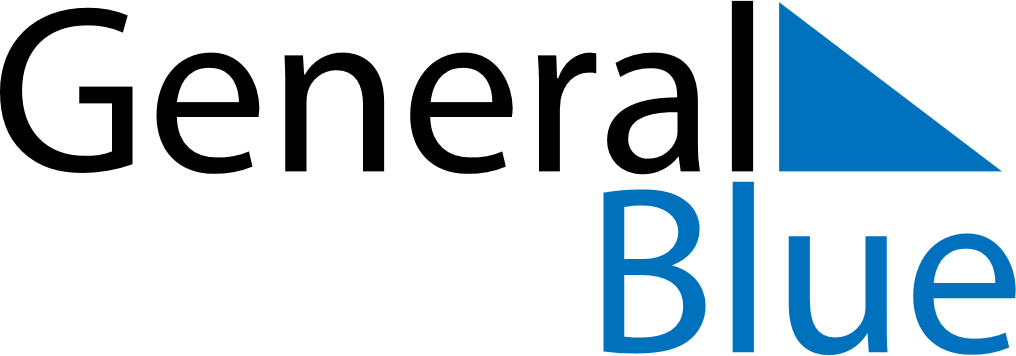 September 2019September 2019September 2019September 2019September 2019September 2019NetherlandsNetherlandsNetherlandsNetherlandsNetherlandsNetherlandsSundayMondayTuesdayWednesdayThursdayFridaySaturday123456789101112131415161718192021Prinsjesdag222324252627282930NOTES